Publicado en  el 24/04/2014 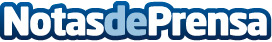 Las marcas de Diageo se imponen en los rankings 2014 de la San Francisco World Spirits CompetitionEl whisky fue la categoría más destacada para Diageo, siendo Johnnie Walker® Double Black Label™  galardonado como "Mejor Whisky Escocés de  15 Años"Datos de contacto:DiageoNota de prensa publicada en: https://www.notasdeprensa.es/las-marcas-de-diageo-se-imponen-en-los_1 Categorias: Consumo Premios http://www.notasdeprensa.es